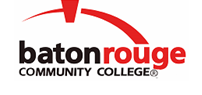 Baton Rouge Community CollegeAcademic Affairs Master SyllabusDate Approved:	7 April 2022Term and Year of Implementation:	Spring 2023Course Title:	Pro Tools IIBRCC Course Rubric:	MUSC 2323Previous Course Rubric:	ETEC 2403Lecture Hours per week-Lab Hours per week-Credit Hours:	3-0-3Per semester:  Lecture Hours-Lab Hours-Instructional Contact Hours:	45-0-45Louisiana Common Course Number:	     CIP Code:	10.0203Course Description:	Continued study of the digital audio workstation (DAW), focusing on Pro Tools software and ancillary components used to record, edit, and produce audio files. Emphasis is placed on mastering audio tracks for various audio delivery formats and forms of multimedia.Prerequisites:		MUSC 2313Co-requisites:		NoneSuggested Enrollment Cap:	20Learning Outcomes.  Upon successful completion of this course, the students will be able to:1.	Explain the interface of audio post-production software.2.	Create a final mix using synchronization and control related to soundtrack acquisition, mixing, and mastering.3.	Define the various computer file formats used in the production of digital audio.4.	Describe the equipment and processes used in post-synchronization.Assessment Measures.  Assessment of all learning outcomes will be measured using the following methods:1.	Instructor-designed quizzes and exams2.	Comprehensive final project that covers all course learning outcomesInformation to be included on the Instructor’s Course Syllabi:Disability Statement:  Baton Rouge Community College seeks to meet the needs of its students in many ways.  See the Office of Disability Services to receive suggestions for disability statements that should be included in each syllabus.Grading: The College grading policy should be included in the course syllabus.  Any special practices should also go here.  This should include the instructor’s and/or the department’s policy for make-up work.  For example in a speech course, “Speeches not given on due date will receive no grade higher than a sixty” or “Make-up work will not be accepted after the last day of class”.Attendance Policy:  Include the overall attendance policy of the college.  Instructors may want to add additional information in individual syllabi to meet the needs of their courses.General Policies: Instructors’ policy on the use of things such as beepers and cell phones and/or hand held programmable calculators should be covered in this section.Cheating and Plagiarism:  This must be included in all syllabi and should include the penalties for incidents in a given class.  Students should have a clear idea of what constitutes cheating in a given course.Safety Concerns:  In some courses, this may be a major issue.  For example, “No student will be allowed in the lab without safety glasses”.  General statements such as, “Items that may be harmful to one’s self or others should not be brought to class”.Library/ Learning Resources:  Since the development of the total person is part of our mission, assignments in the library and/or the Learning Resources Center should be included to assist students in enhancing skills and in using resources.  Students should be encouraged to use the library for reading enjoyment as part of lifelong learning.Expanded Course Outline:I.	History of Audio PostII.	Digital Audio Recording and ProcessingIII.	SynchronizationIV.	Audio File FormatsVI.	The Digital Audio WorkstationVII.	Post-SynchronizationVIII.	MixingIX.	Mastering